ADULT MEDICAL/DENTAL HISTORYWhat are some main concerns that you would like orthodontics to accomplish?__________________________________________________________________________________________________________Have you ever been evaluated or had orthodontic treatment before?[] Yes                  [] NoHave you seen an orthodontist? If so who and when?_____________________________________________________Do you have any family members in treatment with Turner Orthodontics? If yes, who?______________________________________________________Have there been any injuries to the face, mouth, teeth, or chin?[] Yes                   [] NoHave adenoids or tonsils been removed? [] Yes                   [] NoDo you snore?[] Yes                   [] NoHave you ever been informed of any missing or extra permanent teeth?[] Yes                   [] NoHave you ever had any pain/tenderness in jaw joint? (TMJ/TMD)[] Yes                   [] NoDo you brush your teeth daily?[] Yes                   [] NoDo you floss your teeth daily?[] Yes                   [] NoAre you currently under the care of a physician?[] Yes                    [] NoPrimary Physician:______________________________________Phone:_______________ Date of last visit:__________________Is there any family history of under or overbites?[] Yes                    [] NoPlease describe your current physical health:[] Good      [] Fair      [] PoorPlease list all medications that you are currently taking:________________________________________________________________________________________________________________Please list all drugs that you are allergic to:________________________________________________________________________________________________________________What is your reaction to orthodontic treatment?[] Excited    [] Nervous    [] Complacent    [] Dreading Are you aware that some appointments will infringe upon times during the work day?[] Yes              [] No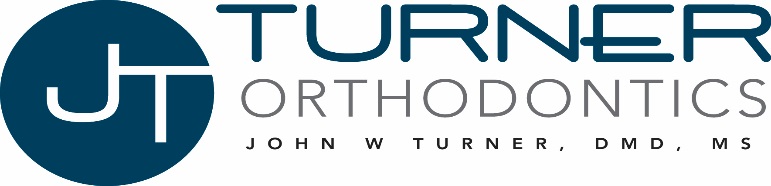 Have you ever had any of the following medical problems?Bone Disorder				Y. N.Allergic to Latex/Metals			Y. N.Congenital Heart Defect			Y. N.Convulsions/ Epilepsy 			Y. N.Abnormal Bleeding				Y. N.Hearing Impairment 			Y. N.Kidney/Liver Problems			Y. N.Handicap/ Disabilities 			Y. N.Allergies to any Drugs			Y. N.Cleft Lip or Palate				Y. N. Nutritional Problems 			Y. N.Fainting or Dizziness  			Y. N.Any Dental Pain				Y. N.Emotional Problems 			Y. N.Autism 					Y. N. Special Needs				Y. N.Need to Medicate Before Clinical Procedure	Y. N. Please discuss any medical or dental problems that you have or had:____________________________________________________________________________________________________________________________________________________________________Have you ever experienced any unfavorable reaction to dentistry, resulting in dental phobia? If so explain in further detail.________________________________________________________________________________________________________________________________________________________________________Do you have any of the following?Thumb sucking				Y. N.Lip Sucking/biting				Y. N.Clenching/ Grinding Teeth			Y. N. Mouth Breather 				Y. N.Speech Problems				Y. N.Nail Biting 				Y. N. Tongue Thrust				Y. N. Any other questions or concerns: ________________________________________________________________________________________________________________________________________________________________________________________________________________________________